AdvocacyMy name is ____I am ___ years oldI am learning about advocates.Advocates listen to children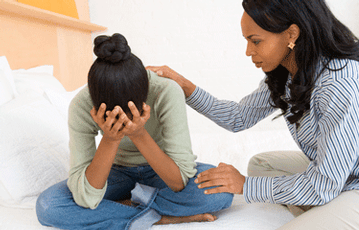 To find out their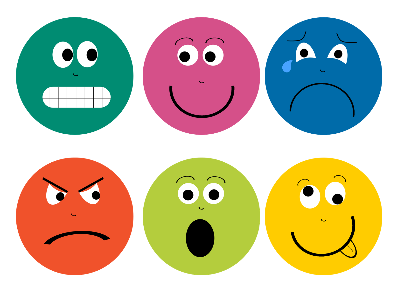 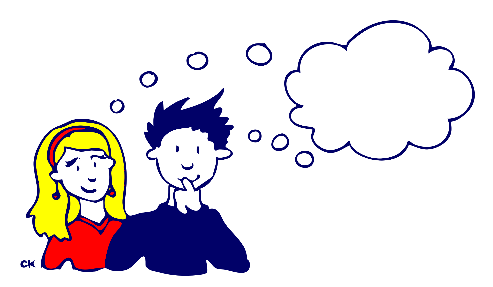 Thoughts      +    FeelingsAdvocates help children by making sure that the adults that look after them listen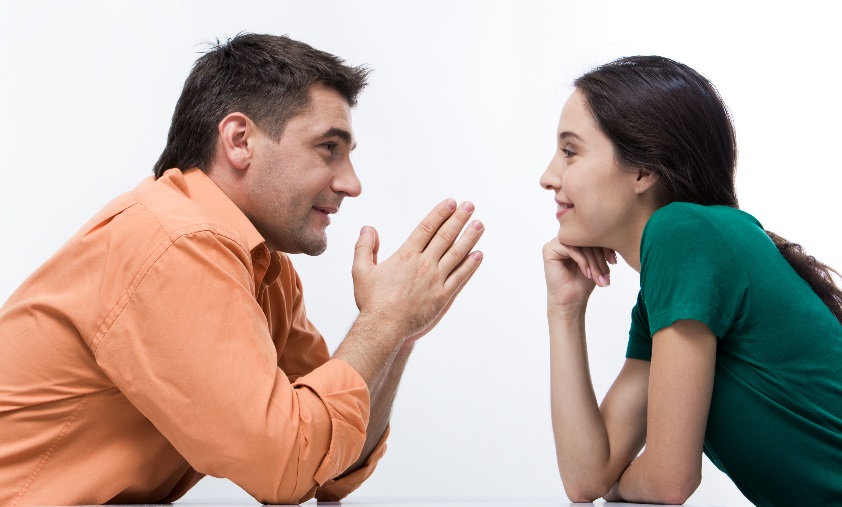 to their: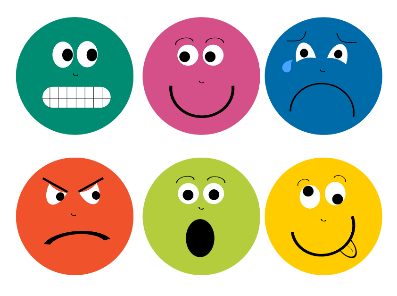 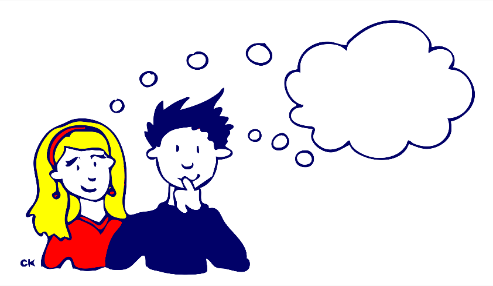 Thoughts      +    FeelingsMy advocate is called _______________ is going to visit me at ____She is going to try to help me With (brief description of reason for referral) ________________________________ may not be able to solve all my difficulties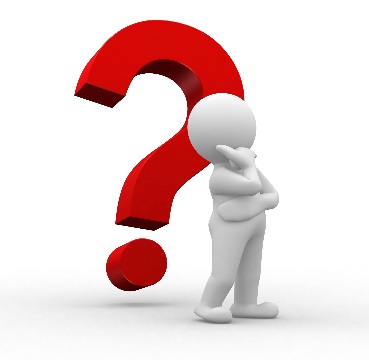 She will make sure that the adults know:        What I think She will make sure that the adults know:           How I feelWhen they make a choices about me                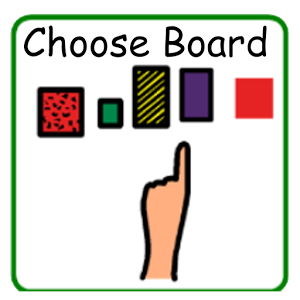 